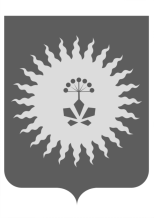 АДМИНИСТРАЦИЯАНУЧИНСКОГО МУНИЦИПАЛЬНОГО ОКРУГА ПРИМОРСКОГО КРАЯ П О С Т А Н О В Л Е Н И Е            _08.02.2023_                      с.Анучино                     № 103О внесении изменений в  муниципальную программу «Комплексные меры по противодействию экстремизму, терроризму, правонарушениям и наркомании в Анучинском муниципальном округе на 2020-2024 годы», утвержденную постановлением администрации Анучинского муниципального района от 30.09.2019 г №555ПОСТАНОВЛЯЕТ:В  муниципальную программу  ««Комплексные меры по противодействию экстремизму, терроризму, правонарушениям и наркомании в Анучинском муниципальном округе на 2020-2024 годы»», утвержденную постановлением администрации Анучинского муниципального района от 30.09.2019 г №555 (далее Программа) внести следующие изменения:Паспорт Программы, раздел «Объем средств бюджета Анучинского муниципального округа на финансирование муниципальной программы и прогнозная оценка привлекаемых на реализацию ее целей средств федерального, краевого бюджетов, внебюджетных средств» читать в новой редакции: Паспорт Программы раздел 7. Ресурсное обеспечении программы,  читать в новой редакцииПаспорт подпрограммы «Профилактика экстремизма и терроризма в Анучинском муниципальном округе», раздел «Объем средств бюджета Анучинского муниципального округа на финансирование муниципальной программы и прогнозная оценка привлекаемых на реализацию ее целей средств федерального, краевого бюджетов, внебюджетных средств», читать в новой редакции: Паспорт подпрограммы «Профилактика правонарушений на территорииАнучинского  муниципального округа», раздел «Объем средств бюджета Анучинского муниципального округа на финансирование муниципальной программы и прогнозная оценка привлекаемых на реализацию ее целей средств федерального, краевого бюджетов, внебюджетных средств», читать в новой редакции: Паспорт подпрограммы «Профилактика наркомании, незаконного потребления наркотических средств и психотропных веществ в Анучинском муниципальном округе», раздел «Объем средств бюджета Анучинского муниципального округа на финансирование муниципальной программы и прогнозная оценка привлекаемых на реализацию ее целей средств федерального, краевого бюджетов, внебюджетных средств», читать в новой редакции: 2.  Общему отделу Администрации Анучинского муниципального округа (Бурдейной) разместить настоящее постановление на официальном сайте Администрации Анучинского муниципального округа в информационно-телекоммуникационной сети Интернет.Глава Анучинского муниципального округа                                                              С.А.ПонуровскийВ соответствии со статьей 179 Бюджетного кодекса Российской Федерации, во исполнение постановления администрации Анучинского муниципального района от 23.11.2018 № 552 «Об утверждении  порядка принятия решений о разработке муниципальных программ, реализации и оценки эффективности в Анучинском муниципальном районе», Устава Анучинского муниципального округа, Администрация Анучинского муниципального района Приморского краяОбъем средств бюджета Анучинского муниципального района на финансирование муниципальной программы и прогнозная оценка привлекаемых на реализацию ее целей средств федерального, краевого бюджетов, внебюджетных средствОбщий объем финансирования –464,2 тыс.  рублей, в т.ч. по годам:2020 г.- 62,2 тыс.рублей; 2021 г.- 80,4 тыс.рублей;2022 г.- 80,4 тыс.рублей;2023 г.- 80,4 тыс.рублей;2024 г.- 80,4 тыс.рублей;2025 г.- 80,4 тыс.рублейИсточник финансирования:бюджет Анучинского  муниципального округа№п/пНаименование подпрограммы, основного мероприятия подпрограммы, отдельного мероприятия программыОтветственный исполнитель, соисполнитель/ГРБСИсточник ресурсного обеспеченияКод бюджетной классификацииКод бюджетной классификацииКод бюджетной классификацииКод бюджетной классификацииОценка расходовОценка расходовОценка расходовОценка расходовОценка расходовОценка расходов№п/пНаименование подпрограммы, основного мероприятия подпрограммы, отдельного мероприятия программыОтветственный исполнитель, соисполнитель/ГРБСИсточник ресурсного обеспеченияГРБСРзПрЦСРВР202020212022202320242025Муниципальная программа«Комплексные меры по противодействию экстремизму, терроризму, правонарушениям и наркомании вАнучинском муниципальном округе на 2020-2024 годы»Отдел социального развития администрации АМОВсего62,680,480,480,480,480,4Муниципальная программа«Комплексные меры по противодействию экстремизму, терроризму, правонарушениям и наркомании вАнучинском муниципальном округе на 2020-2024 годы»Отдел социального развития администрации АМОБюджет АМО62,680,480,480,480,480,4Подпрограмма №1 «Профилактика экстремизма и терроризма в Анучинском муниципальном округе»Отдел соцразвития, ГО и ЧС, ХОЗУ,  КУ МОУООУ, учреждения культуры, образовательные учрежденияВсего12,630,430,430,430,430,4Подпрограмма №1 «Профилактика экстремизма и терроризма в Анучинском муниципальном округе»Отдел соцразвития, ГО и ЧС, ХОЗУ,  КУ МОУООУ, учреждения культуры, образовательные учрежденияБюджет АМО12,630,430,430,430,430,4Основное мероприятие 1.1 Меры информационно-пропагандистского обеспечения профилактики экстремизма и терроризмаОтдел соцразвития, КУ МОУО, учреждения культуры и образовательные учрежденияВсего3,03,03,03,03,03,0Основное мероприятие 1.1 Меры информационно-пропагандистского обеспечения профилактики экстремизма и терроризмаОтдел соцразвития, КУ МОУО, учреждения культуры и образовательные учрежденияБюджет АМО3,03,03,03,03,03,0Основное мероприятие 1.2. Меры по профилактике экстремизма и терроризма среди учащихсяОтдел соцразвития, ГО и ЧС, ХОЗУ,  КУ МОУООУ, учреждения культуры, образовательные учрежденияВсего06,06,06,06,06,0Основное мероприятие 1.2. Меры по профилактике экстремизма и терроризма среди учащихсяОтдел соцразвития, ГО и ЧС, ХОЗУ,  КУ МОУООУ, учреждения культуры, образовательные учрежденияБюджет АМО06,06,06,06,06,0Основное мероприятие 1.3. Меры по снижению уровня ксенофобии, этнической нетерпимости и формированию позитивных установок к представителям иных этнических и конфессиональных сообществОтдел соцразвития, ГО и ЧС, ХОЗУ,  КУ МОУООУ, учреждения культуры, образовательные учрежденияВсего010,010,010,010,010,0Основное мероприятие 1.3. Меры по снижению уровня ксенофобии, этнической нетерпимости и формированию позитивных установок к представителям иных этнических и конфессиональных сообществОтдел соцразвития, ГО и ЧС, ХОЗУ,  КУ МОУООУ, учреждения культуры, образовательные учрежденияБюджет АМО010,010,010,010,010,0Основное мероприятие 1.4. Минимизация и (или) ликвидация проявлений терроризма и экстремизма на территории Анучинского муниципального округаОтдел соцразвития, ГО и ЧС, ХОЗУ  Всего9,611,411,411,411,411,4Основное мероприятие 1.4. Минимизация и (или) ликвидация проявлений терроризма и экстремизма на территории Анучинского муниципального округаОтдел соцразвития, ГО и ЧС, ХОЗУ  Бюджет АМО9,611,411,411,411,411,4Подпрограмма №2 «Профилактика правонарушений на территории Анучинского  муниципального округа» КДН и ЗП, КУ  МОУО, отдел  социального  развития, образовательные и культурно-досуговые  учреждения.Всего15,015,015,015,015,015,0Подпрограмма №2 «Профилактика правонарушений на территории Анучинского  муниципального округа» КДН и ЗП, КУ  МОУО, отдел  социального  развития, образовательные и культурно-досуговые  учреждения.Бюджет АМО15,015,015,015,015,015,0Основное мероприятие 2.1. Профилактика правонарушений в отношении определенных категорий лиц и по отдельным видам противоправной деятельности,  в т.ч. несовершеннолетнихКДН и ЗП, КУ  МОУО, отдел  социального  развития, образовательные и культурно-досуговые  учрежденияВсего10,010,010,010,010,010,0Основное мероприятие 2.1. Профилактика правонарушений в отношении определенных категорий лиц и по отдельным видам противоправной деятельности,  в т.ч. несовершеннолетнихКДН и ЗП, КУ  МОУО, отдел  социального  развития, образовательные и культурно-досуговые  учрежденияБюджет АМО10,010,010,010,010,010,0Основное мероприятие 2.2 Информационное и организационное обеспечение профилактики правонарушенийКДН и ЗП, КУ  МОУО, отдел  социального  развития, образовательные и культурно-досуговые  учрежденияВсего5,05,05,05,05,05,0Основное мероприятие 2.2 Информационное и организационное обеспечение профилактики правонарушенийКДН и ЗП, КУ  МОУО, отдел  социального  развития, образовательные и культурно-досуговые  учрежденияБюджет АМО5,05,05,05,05,05,0Основное мероприятие 2.3 Оказание социальной помощи лицам, осужденным без изоляции от обществаПравовой отдел, ФЭУ,общий отдел, КУМИБез финансированияБез финансированияБез финансированияБез финансированияБез финансированияБез финансированияПодпрограмма №3  «Профилактика наркомании, незаконного потребления наркотических средств и психотропных веществ в Анучинском  муниципальном округе»Правовой отдел, КНД и ЗП, КУ  МОУО, отдел  социального  развития, образовательные и культурнодосуговые  учрежденияВсего35,035,035,035,035,035,0Подпрограмма №3  «Профилактика наркомании, незаконного потребления наркотических средств и психотропных веществ в Анучинском  муниципальном округе»Правовой отдел, КНД и ЗП, КУ  МОУО, отдел  социального  развития, образовательные и культурнодосуговые  учрежденияБюджет АМО35,035,035,035,035,035,0Основное мероприятие 3.1.Мероприятия, направленные на сокращение предложения и спроса наркотических средств, психотропных веществ и их прекурсоровОтдел социального развития, правовой отдел,  КНД и ЗП, КУ  МОУО,  образовательные и культурно-досуговые  учрежденияВсего20,020,020,020,020,020,0Основное мероприятие 3.1.Мероприятия, направленные на сокращение предложения и спроса наркотических средств, психотропных веществ и их прекурсоровОтдел социального развития, правовой отдел,  КНД и ЗП, КУ  МОУО,  образовательные и культурно-досуговые  учрежденияБюджет АМО20,020,020,020,020,020,0Основное мероприятие 3.2.Система информационно-пропагандистских мер по формированию негативного отношения в обществе к немедицинскому потреблению наркотиковОтдел социального развития, правовой отдел,  КНД и ЗП, КУ  МОУО,  образовательные и культурно-досуговые  учрежденияВсего4,04,04,04,04,04,0Основное мероприятие 3.2.Система информационно-пропагандистских мер по формированию негативного отношения в обществе к немедицинскому потреблению наркотиковОтдел социального развития, правовой отдел,  КНД и ЗП, КУ  МОУО,  образовательные и культурно-досуговые  учрежденияБюджет АМО4,04,04,04,04,04,0Основное мероприятие 3.3.Система мер по профилактике немедицинского потребления наркотических средств, психотропных веществОтдел социального развития, правовой отдел,  КНД и ЗП, КУ  МОУО,  образовательные и культурно-досуговые  учрежденияВсего11,011,011,011,011,011,0Основное мероприятие 3.3.Система мер по профилактике немедицинского потребления наркотических средств, психотропных веществОтдел социального развития, правовой отдел,  КНД и ЗП, КУ  МОУО,  образовательные и культурно-досуговые  учрежденияБюджет АМО11,011,011,011,011,011,0Объем средств бюджета Анучинского муниципального района на финансирование муниципальной программы и прогнозная оценка привлекаемых на реализацию ее целей средств федерального, краевого бюджетов, внебюджетных средствОбщий объем финансирования –182,4 тыс.  рублей, в т.ч. по годам:2020 г.- 30,4 тыс.рублей; 2021 г.- 30,4 тыс.рублей;2022 г.- 30,4 тыс.рублей;2023 г.- 30,4 тыс.рублей;2024 г.- 30,4 тыс.рублей;2025 г.- 30,4 тыс.рублейИсточник финансирования:бюджет Анучинского  муниципального округаОбъем средств бюджета Анучинского муниципального района на финансирование муниципальной программы и прогнозная оценка привлекаемых на реализацию ее целей средств федерального, краевого бюджетов, внебюджетных средствОбщий объем финансирования –90,0 тыс.  рублей, в т.ч. по годам:2020 г.- 15,0 тыс.рублей;2021 г.- 15,0 тыс.рублей;2022 г.- 15,0 тыс.рублей;2023 г.- 15,0 тыс.рублей;2024 г.- 15,0 тыс.рублей;2025г.- 15,0 тыс.рублейИсточник финансирования:бюджет Анучинского  муниципального округаОбъем средств бюджета Анучинского муниципального района на финансирование муниципальной программы и прогнозная оценка привлекаемых на реализацию ее целей средств федерального, краевого бюджетов, внебюджетных средствОбщий объем финансирования –210,0 тыс.  рублей, в т.ч. по годам:2020 г.- 35,0 тыс.рублей;2021 г.- 35,0 тыс.рублей;2022 г.- 35,0 тыс.рублей;2023 г.- 35,0 тыс.рублей;2024 г.- 35,0 тыс.рублей;2025г.- 35,0 тыс.рублейИсточник финансирования:бюджет Анучинского  муниципального округа